Уважаемый пользователь КСБПо причине прекращения поддержки компанией Microsoft системы Windws XPпри запуске КСБ может возникать такое сообщение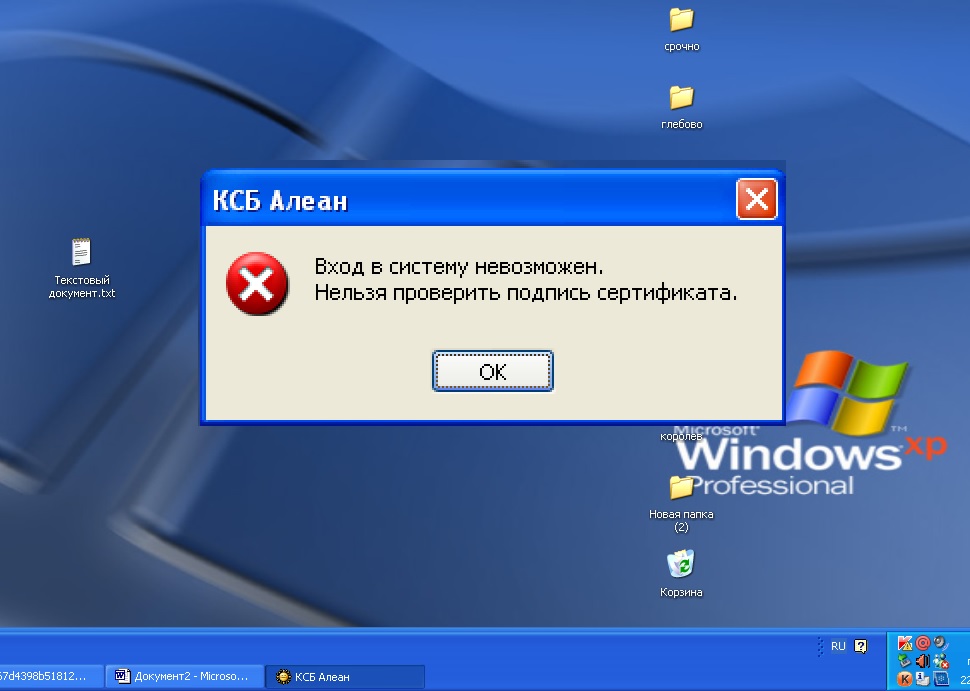 Для того, чтобы продолжить работу можно попробовать проделать следующие шагиВНИМАНИЕ: при использовании предлагаемых настроек мы не можем гарантировать конфиденциальности передачи данных при использовании программы.  ШАГ 1. Нажмите в строке Соединение: «…»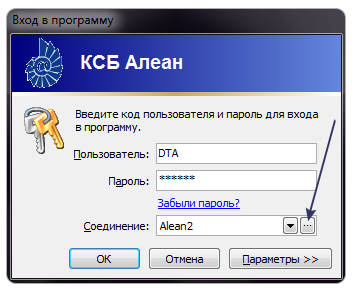 ШАГ 2. В открывшейся форме на отмеченных закладках замените строчки: https://ksb1.alean.ru/server/ehttpsrv.dllна:http://ksb1.alean.ru/server/ehttpsrv.dllhttps://ksb2.alean.ru/server/ehttpsrv.dllна:http://ksb2.alean.ru/server/ehttpsrv.dll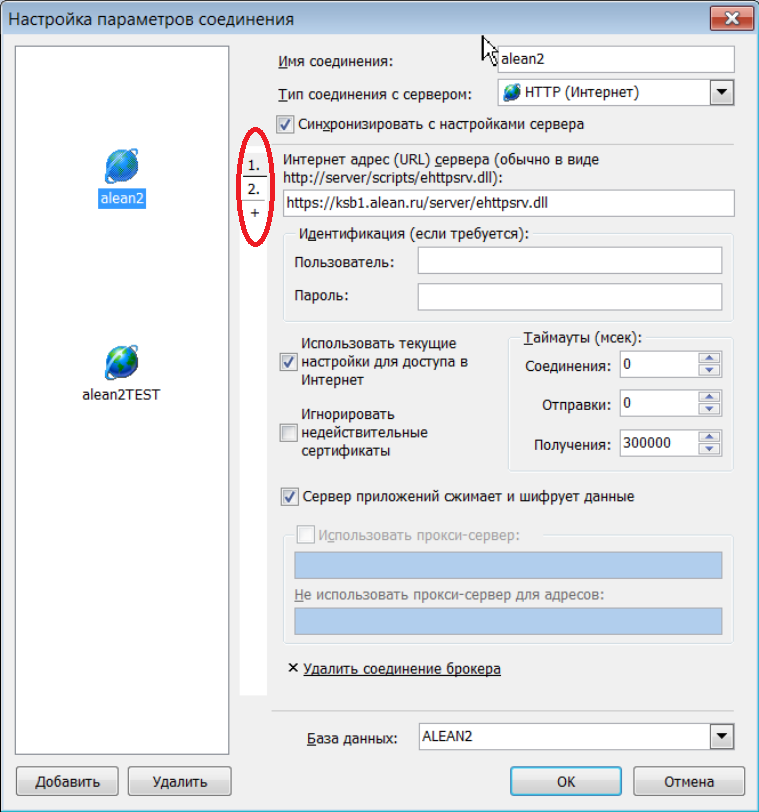 